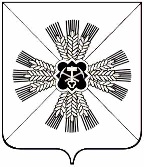 КЕМЕРОВСКАЯ ОБЛАСТЬАДМИНИСТРАЦИЯ ПРОМЫШЛЕННОВСКОГО МУНИЦИПАЛЬНОГО РАЙОНАПОСТАНОВЛЕНИЕот « 08 » апреля 2019г. № 468-Ппгт. ПромышленнаяОб итогах реализации в 2018 году муниципальной программы «Управление муниципальными финансами Промышленновского района» на 2018-2021  годыЗаслушав и обсудив на коллегии администрации Промышленновского муниципального района  информацию начальника финансового управления по Промышленновскому району И.А. Овсянниковой об итогах реализации  в 2018 году муниципальной программы «Управление муниципальными финансами Промышленновского района» на 2018-2021 годы (далее – программа), администрация Промышленновского муниципального района постановляет:  Принять к сведению информацию об исполнении программы.       2. Директору программы обеспечить выполнение мероприятий и индикаторов муниципальной программы «Управление муниципальными финансами Промышленновского района» на 2018-2021 годы.       3. Настоящее постановление подлежит обнародованию на официальном сайте администрации Промышленновского муниципального района в сети Интернет.        4.  Контроль за исполнением настоящего постановления возложить на заместителя главы Промышленновского муниципального района               А.А. Зарубину.       5. Постановление вступает в силу со дня подписания. ГлаваПромышленновского муниципального районаД.П. ИльинИсп. И.А. Овсянникова Тел. 74414